                                                                                                                  Утвержден Приказом Закрытого Акционерного Общества «Азербайджанское Каспийское Морское Пароходство» от 01 декабря 2016 года, № 216. 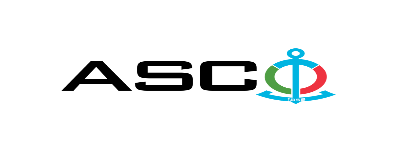 ЗАКРЫТОЕ АКЦИОНЕРНОЕ ОБЩЕСТВО «АЗЕРБАЙДЖАНСКОЕ КАСПИЙСКОЕ МОРСКОЕ ПАРОХОДСТВО» ОБЪЯВЛЯЕТ О ПРОВЕДЕНИИ ОТКРЫТОГО КОНКУРСА НА ЗАКУПКУ РАБОТ ПО ВНУТРЕННЕЙ ОТДЕЛКЕ ЗДАНИИ 1 С (облицовка лестниц и площадок мрамором) и 2 А (9-16; технический этаж) (материалы и услуги включительно) МНОГОЭТАЖНЫХ ЖИЛЫХ ЗДАНИИ ЖСК "ДЕНИЗЧИ" С ДЕТСКИМ САДОМ НА ПЕРВОМ ЭТАЖЕ К о н к у р с № AM081 / 2021 (на бланке участника-претендента)ПИСЬМО-ЗАЯВКА НА УЧАСТИЕ В ОТКРЫТОМ КОНКУРСЕ Город _______       “___”_________20___года ___________№           							                                                                                          Председателю Комитета по Закупкам АСКОГосподину Дж. МахмудлуНастоящей заявкой [с указанием полного наименования претендента-подрядчика] подтверждает намерение принять участие в открытом конкурсе № [с указанием претендентом номера конкурса], объявленном «АСКО» в связи с закупкой «__________». При этом подтверждаем, что в отношении [с указанием полного наименования претендента-подрядчика] не проводится процедура ликвидации, банкротства, деятельность не приостановлена, а также отсутствуют иные обстоятельства, не позволяющие участвовать в данном тендере.  Гарантируем, что [с указанием полного наименования претендента-подрядчика] не является лицом, связанным с АСКО. Сообщаем, что для оперативного взаимодействия с Вами по вопросам, связанным с представленной документацией и другими процедурами, нами уполномочен:Контактное лицо : . . . . . . . . . . . . . . . . . . . . .  Должность контактного лица: . . . . . . . . . . . . . . . . . . . . .  Телефон :  . . . . . . . . . . . . . . . . . . . . .  E-mail: . . . . . . . . . . . . . . . . . . . . .  Приложение:Оригинал  банковского  документа об  оплате взноса за участие в конкурсе –  на ____ листах.________________________________                                   _______________________(Ф.И.О. уполномоченного лица) (подпись уполномоченного лица)_________________________________                                                  (должность уполномоченного лица)                                                       ПЕРЕЧЕНЬ ТОВАРОВ :Технические требования и объем работ по внутреннему ремонту многоэтажного жилого здания 1 С (облицовка лестниц и площадок мрамором) и 2 А (9-16; технический этаж) (материалы и услуги включительно) ЖСК "Денизчи" у которого первый этаж является детским садом :При внутреннем ремонте здании необходимо соблюдать требования проектной документации.Требуется предоставить сертификат качества, информацию о производителе и технических параметрах используемых материалов.Необходимо указать срок сдачи работ.Необходимо предоставить специальную лицензию на проведению строительных работ.Для выполнения работ, требуется предоставить документы на участок для испытаний и ремонта, технические возможности и соответствующие рабочие разрешения и  документы удостоверяющий опыт персонала предприятия.Члены персонала строительной организации должны иметь сертификаты на работу, указанную в объеме работ.Необходимо предоставить информацию об официальных работниках строительной организации.Опыт работы специализированной организации должен быть не менее 3 лет, а так же представлены договоры по внутреннему ремонту в течение последних 3 лет.Соблюдение правил безопасности при проведении строительных работ в соответствии с требованиями ЗАО «АКМП» и строительными нормами.Контактное лицо по техническим вопросам Начальник отдела технического производства ООО «Денизчи ремонтное строительство» Эльвин АлиевТелефон : +99450 2286364E-mail: elvin.aliyev@asco.azКонтактное лицо по техническим вопросам Эминов Джавид, инженер Отдела капитального строительства и ремонтаТелефон : +99450 2740251Электронная почта:     cavid.eminov@asco.az       До заключения договора купли-продажи с компанией победителем конкурса  проводится проверка претендента в соответствии с правилами закупок АСКО.    Компания должна перейти по этой ссылке (http://asco.az/sirket/satinalmalar/podratcilarin-elektron-muraciet-formasi/), чтобы заполнить специальную форму или представить следующие документы:Устав компании (со всеми изменениями и дополнениями)Выписка из реестра коммерческих юридических лиц (выданная в течение последнего 1 месяца)Информация об учредителе юридического лица  в случае если учредитель является юридическим лицомИНН свидететльствоАудированный баланс бухгалтерского учета или налоговая декларация (в зависимости от системы налогообложения) / справка на отсутствие налоговой задолженности в органах налогообложения Удостоверения личности законного представителяЛицензии учреждения необходимые для оказания услуг / работ (если применимо)Договор не будет заключен с компаниями которые не предоставляли указанные документы и не получили позитивную оценку по результатам процедуры проверки и они будут исключены из конкурса !  Перечень документов для участия в конкурсе:Заявка на участие в конкурсе (образец прилагается) ; Банковский документ об оплате взноса за участие в конкурсе ; Конкурсное предложение ; Банковская справка о финансовом положении грузоотправителя за последний год (или в течении периода функционирования) ;Справка из соответствующих налоговых органов об отсутствии  просроченных обязательств по налогам и другим обязательным платежам в Азербайджанской Республике, а также об отсутствии неисполненных обязанностей налогоплательщика, установленных Налоговым кодексом Азербайджанской Республики в течение последнего года (исключая период приостановления). На первичном этапе, заявка на участие в конкурсе (подписанная и скрепленная печатью) и банковский документ об оплате взноса за участие (за исключением конкурсного предложения) должны быть представлены на Азербайджанском, русском или английском языках не позднее 17:00 (по Бакинскому времени) 22 ноября 2021 года по месту нахождения Закрытого Акционерного Общества «Азербайджанское Каспийское Морское Пароходство» (далее – «АСКО» или "Закупочная Организация") или путем отправления на электронную почту контактного лица. Остальные документы должны быть представлены в конверте конкурсного предложения.   Перечень (описание) закупаемых товаров, работ и услуг прилагается.Сумма взноса за участие в конкурсе и приобретение Сборника Основных Условий :Претенденты, желающие принять участие в конкурсе, должны оплатить нижеуказанную сумму взноса за участие в конкурсе (название организации проводящий конкурс и предмет конкурса должны быть точно указаны в платежном поручении) путем перечисления средств на банковский счет АСКО с последующим представлением в АСКО документа подтверждающего оплату, в срок не позднее, указанного в первом разделе.  Претенденты, выполнявшие данное требование, вправе приобрести Сборник Основных Условий по предмету закупки у контактного лица в электронном или печатном формате в любой день недели с 09.00 до 18.00 часов до даты, указанной в разделе IV объявления.Взнос за участие (без НДС) : 250 АЗН Допускается оплата суммы взноса за участие в манатах или в долларах США и Евро в эквивалентном размере.   Номер счета :Взнос за участие в конкурсе не подлежит возврату ни при каких обстоятельствах, за исключением отмены конкурса АСКО !Гарантия на конкурсное предложение:Для конкурсного предложения требуется банковская гарантия в сумме не менее 1 (одного)% от цены предложения. Форма банковской гарантии будет указана в Сборнике Основных Условий. Оригинал банковской гарантии должен быть представлен в конкурсном конверте вместе с предложением. В противном случае Закупочная Организация оставляет за собой право отвергать такое предложение. Финансовое учреждение, выдавшее гарантию, должно быть принято в финансовых операциях в Азербайджанской Республике и / или в международном уровне. Закупочная организация  оставляет за собой право не принимать никаких недействительных  банковских гарантий.В случае если лица, желающие принять участие в конкурсе закупок, предпочтут  представить гарантию другого типа  (аккредитив, ценные бумаги,  перевод средств на счет указанный в тендерных документах, депозит и другие финансовые активы), в этом случае должны предварительно запросить АСКО посредством контактного лица, указанного в объявлении и получить согласие  о возможности приемлемости такого вида гарантии. Сумма гарантии за исполнение договора требуется в размере 5 (пяти) % от закупочной цены.Предельный срок и время подачи конкурсного предложения :Участники, представившие заявку на участие и банковский документ об оплате взноса за участие в конкурсе до срока, указанного в первом разделе, должны представить свои конкурсные предложения в «АСКО» в запечатанном конверте (один оригинальный экземпляр и одна копия) не позднее 17:00 (по Бакинскому времени) 29 ноября 2021 года.Конкурсные предложения, полученные позже указанной даты и времени, не вскрываются и возвращаются участнику.Адрес закупочной организации :Азербайджанская Республика, AZ1003, город Баку, проспект Нефтяников  2. Председателю Комитета по Закупкам АСКОКонтактное лицо :Эмиль ГасановВедущий специалист по закупкам Департамента Закупок АСКОТелефон :  +99450 422 00 11Электронная почта: emil.hasanov@asco.az, tender@asco.azЗаур Саламов Специалист по закупкам Департамента Закупок АСКОТелефонный номер: +99455 817 08 12Адрес электронной почты: zaur.salamov@asco.azПо юридическим вопросам :Телефонный номер: +994 12 4043700 (внутр. 1262)Адрес электронной почты:  tender@asco.azДата, время и место вскрытия конвертов с конкурсными предложениями :Вскрытие конвертов будет производиться в 15.00 (по Бакинскому времени) 30 ноября 2021 года по адресу, указанному в разделе V. Лица, желающие принять участие в вскрытии конверта, должны представить документ, подтверждающий их участие (соответствующую доверенность от участвующего юридического или физического лица) и удостоверение личности не позднее, чем за полчаса до начала конкурса.Сведения о победителе конкурса :Информация о победителе конкурса будет размещена в разделе «Объявления» официального сайта АСКО.№ поз.Описание материалов и работЕдиница измеренияКоличествоО требовании сертификатаО требовании сертификатаВнутренние отделочные работы в многоэтажных жилых здании 2А (9-16, мансард) и 1С (лестничная клетка) (материалы и услуги включительно)Внутренние отделочные работы в многоэтажных жилых здании 2А (9-16, мансард) и 1С (лестничная клетка) (материалы и услуги включительно)Внутренние отделочные работы в многоэтажных жилых здании 2А (9-16, мансард) и 1С (лестничная клетка) (материалы и услуги включительно)Внутренние отделочные работы в многоэтажных жилых здании 2А (9-16, мансард) и 1С (лестничная клетка) (материалы и услуги включительно)Внутренние отделочные работы в многоэтажных жилых здании 2А (9-16, мансард) и 1С (лестничная клетка) (материалы и услуги включительно)Внутренние отделочные работы в многоэтажных жилых здании 2А (9-16, мансард) и 1С (лестничная клетка) (материалы и услуги включительно)Здание 2А, этажи 9 -16 и мансардЗдание 2А, этажи 9 -16 и мансардЗдание 2А, этажи 9 -16 и мансардЗдание 2А, этажи 9 -16 и мансардЗдание 2А, этажи 9 -16 и мансард1Кладка внешних стен кирпичом 29 см (размер кирпича 19 х 19 х 29 см) (цементно-песчаный раствор - М50) цемент М400 - АЗС 411-2010 ( EN 197 – 1 : 2000 ) ЦЕМ II/A-P  32,5 R, ПЕСОК - ГОСТ 8736-2014, (материал включительно)м²2100Сертификат соответствия и качества    Сертификат соответствия и качества    2Кладка балконов кирпичом 19 см (размер кирпича 19 х 19 х 29 см) (цементно-песчаный раствор - М50) цемент М400 - АЗС 411-2010 ( EN 197 – 1 : 2000 ) ЦЕМ II/A-P  32,5 R, ПЕСОК - ГОСТ 8736-2014, (материал включительно)м²104Сертификат соответствия и качества    Сертификат соответствия и качества    3Кладка стен балконов кирпичом 10 см (размер кирпича 10 х 19 х 19 см) (цементно-песчаный раствор - М50) цемент М400 - АЗС 411-2010 ( EN 197 – 1 : 2000 ) ЦЕМ II/A-P  32,5 R, ПЕСОК - ГОСТ 8736-2014, (материал включительно)м²338Сертификат соответствия и качества    Сертификат соответствия и качества    4Кладка внутренних стен кирпичом 29 см (размер кирпича 19 х 19 х 29 см) (цементно-песчаный раствор - М50) цемент М400 - АЗС 411-2010 ( EN 197 – 1 : 2000 ) ЦЕМ II/A-P  32,5 R, ПЕСОК - ГОСТ 8736-2014, (материал включительно)м²976Сертификат соответствия и качества    Сертификат соответствия и качества    5Кладка внутренних стен кирпичом 19 см (размер кирпича 19 х 19 х 29 см) (цементно-песчаный раствор - М50) цемент М400 - АЗС 411-2010 ( EN 197 – 1 : 2000 ) ЦЕМ II/A-P  32,5 R, ПЕСОК - ГОСТ 8736-2014, (материал включительно)м²107Сертификат соответствия и качества    Сертификат соответствия и качества    6Кладка внутренних перегородок кирпичом 10 см (размер кирпича 10 х 19 х 19 см) (цементно-песчаный раствор - М50) цемент М400 - АЗС 411-2010 ( EN 197 – 1 :2000 ) ЦЕМ II/A-P  32,5 R, ПЕСОК -ГОСТ 8736-2014, (материал включительно)м²3400Сертификат соответствия и качества    Сертификат соответствия и качества    7Кладка шахт из кирпича 10 см (размер кирпича 10 х 19 х 19 см) (цементно-песчаная смесь - М50) цемент М400 - АЗС 411-2010 ( EN 197 – 1 :2000 ) ЦЕМ II/A-P  32,5 R, ПЕСОК - ГОСТ 8736-2014, (материал включительно)м²390Сертификат соответствия и качества    Сертификат соответствия и качества    8Кладка керамических вентиляционных блоков из кирпича 10 см (размер кирпича 10 х 19 х 19 см) (цементно песчаная смесь - М50) цемент М400 - АЗС 411-2010  ( EN 197 – 1 :2000 ) ЦЕМ II/A-P  32,5 R, ПЕСОК -ГОСТ 8736-2014, (материал включительно)м²1300Сертификат соответствия и качества    Сертификат соответствия и качества    9Монтаж угловых рам размером 50 х 50 х 3 мм на вентиляционные шахты после покраски  краской против ржавчины. (материал включительно)м  1066Сертификат соответствия и качества    Сертификат соответствия и качества    10Монтаж алюминиевых перил h = 90 см (рукоятки ᴓ50 x 1,5 мм, столбы ᴓ40 x 1,5 мм, промежуточные стыки ᴓ16 x 1,5 мм, другие соединительные детали), (Конструкция перил - по образцу, предоставленному Заказчиком) (материал включительно)м  122Сертификат соответствия и качества    Сертификат соответствия и качества    11Монтаж алюминиевых балконных перил h = 30 см. (рукоятки ᴓ50 x 1,5 мм, столбы ᴓ40 x 1,5 мм, промежуточные стыки ᴓ16 x 1,5 мм, другие соединительные детали), (Конструкция перил - по образцу, предоставленному Заказчиком) (материал включительно)м  420Сертификат соответствия и качества    Сертификат соответствия и качества    12Нанесение  выравнивающего слоя цементно-песчаной смеси толщиной 30 мм на крышу (цементно песчаная смесь  - М50), цемент М400-АЗС 411-2010 (EN 197 - 1: 2000) ЦЕМ II / АП 32,5 Р, Песок-ГОСТ 8736-2014, (материал включительно)м²685Сертификат соответствия и качества    Сертификат соответствия и качества    13Изоляция крыши битумом после нанесения 1 слоя рубероида, толщина рубероида. 2 мм ГОСТ 15879-70 (материал включительно)м²685Сертификат соответствия и качества    Сертификат соответствия и качества    14Распределение теплового слоя керамзита на крышу. Фракция керамзита 10-20 мм (тепловой слой 60 мм) (материал включительно)м341Сертификат соответствия и качества    Сертификат соответствия и качества    15Нанесение  выравнивающего слоя цементно-песчаной смеси толщиной 30 мм на крышу (цементно песчаная смесь  - М50), цемент М400-АЗС 411-2010 (EN 197 - 1: 2000) ЦЕМ II / АП 32,5 Р, Песок-ГОСТ 8736-2014, (материал включительно)м²685Сертификат соответствия и качества    Сертификат соответствия и качества    16Изоляция крыши битумом после нанесения 4 слоя рубероида, толщина рубероида. 2 мм ГОСТ 15879-70 (материал включительно)м²685Сертификат соответствия и качества    Сертификат соответствия и качества    17Нанесение  выравнивающего слоя цементно песчаной смеси толщиной 20 мм на пол (цементно песчаная смесь  - М50), цемент М400-АЗС 411-2010 (EN 197 - 1: 2000) ЦЕМ II / АII/A-P 32,5, Песок-ГОСТ 8736-2014, (материал включительно)м²1330Сертификат соответствия и качества    Сертификат соответствия и качества    18Нанесение  выравнивающего слоя цементно-песчаной смеси толщиной 30 мм на пол (цементно-песчаная смесь  - М50), цемент М400-АЗС 411-2010 (EN 197 - 1: 2000) ЦЕМ II / АII/A-P 32,5, Песок-ГОСТ 8736-2014, (материал включительно)м²1330Сертификат соответствия и качества    Сертификат соответствия и качества    19Распределение песчаного слоя толщиной 40 мм на пол. Песок - ГОСТ 8736-2014, (материал включительно)м3  53.1720Изоляция пола битумом после нанесения 2 слоя рубероида, тольщина рубероида. 2 мм ГОСТ 15879-70 (материал включительно)м²1330Сертификат соответствия и качества    Сертификат соответствия и качества    21Разравнивание пола цементно песчаной смесю толщиной 20 мм (цементно-песчаная смесь  - М50), цемент М400-АЗС 411-2010 (EN 197 - 1: 2000) ЦЕМII/A-P 32,5 R, Песок - ГОСТ 8736-2014, (материал включительно)м²1330Сертификат соответствия и качества    Сертификат соответствия и качества    22Укладка керамической плиты на пол с помощью легких заполнителей на основе цемента и перлита (ГОСТ 28013-98) (включая заполняющий цемент) (керамическая плита по образцу предоставленному Заказчиком, ГОСТ 6787-2001, 300 x 300 x 10 мм) (материал включительно)м²1330Сертификат соответствия и качества    Сертификат соответствия и качества    23Разравнивание пола цементно песчаной смесю толщиной 50 мм (цементно-песчаная смесь  - М50), цемент М400-АЗС 411-2010 (EN 197 - 1: 2000) ЦЕМII/A-P 32,5 R, Песок - ГОСТ 8736-2014, (материал включительно)м²981Сертификат соответствия и качества    Сертификат соответствия и качества    24Укладка керамической плиты на пол коридора с помощью легких заполнителей на основе цемента и перлита  (ГОСТ 28013-98) (включая заполняющий цемент) (керамическая плита по образцу предоставленному Заказчиком, ГОСТ 6787-2001, 600 x 600 x 10 мм) (материал включительно)м²981Сертификат соответствия и качества    Сертификат соответствия и качества    25Облицовка лестничных ступеней мрамором толщиной 3 х 33 см и подступней мрамором толщиной 2 х 16 см (цементно-песчаная смесь - М50), цемент М400-АЗС 411-2010 (EN 197 - 1: 2000) ЦЕМ II/A-P 32,5 R, Песок - ГОСТ 8736-2014, (мрамор по образцу предоставленному Заказчиком, ГОСТ 530-2007) (материал включительно)п / м447Сертификат соответствия и качества    Сертификат соответствия и качества    26Облицовка лестничной площадки мрамором толщиной 2 см (цементно-песчаная смесь - М50), цемент М400-АЗС 411-2010 (EN 197 - 1: 2000) ЦЕМ II/A-P 32,5 R, Песок - ГОСТ 8736-2014, (мрамор по образцу предоставленному Заказчиком, ГОСТ 530-2007) (материал включительно)м²120Сертификат соответствия и качества    Сертификат соответствия и качества    28Нанесение шпатлевки на потолок и шлифование слоя  (грунтовка, облицовка, наждачная бумага, алюминиевые уголки на углах ригелей) (шпаклевка облицовочная AZS046 (TS370), грунтовка облицовочная AZS052 (TS6433) (материал включительно)м²4671Сертификат соответствия и качества    Сертификат соответствия и качества    29Установка пластикового подоконника шириной 2 см на окна, ширина 20 см. (с белыми прожилками) (материал включительно)п / м310Сертификат соответствия и качества    Сертификат соответствия и качества    30Двукратная улучшенная окраска потолка водоэмульсионной краской, Ral -9001 (AZS -034-98) (материал включительно)м²4671Сертификат соответствия и качества    Сертификат соответствия и качества    31Установка алюминиевого профиля  (U-профиль 50 х 35 х 0,5 мм, С-профиль 75 х 49 х 0,5 мм) и зашивка потолка гипсокартонной плитой  (синяя, 2500 х 1200 х 12,5 мм) ГОСТ32614-2012, (материал включительно) м²330Сертификат соответствия и качества    Сертификат соответствия и качества    32Оштукатуривание внутренних поверхностей стен высококачественным цементно-песчаной смесью цементно-песчаная смесь - М50), цемент М400-АЗС 411-2010 (EN 197 - 1: 2000) ЦЕМ II/A-P 32,5 R, Песок - ГОСТ 8736-2014, (материал включительно) м²28600Сертификат соответствия и качества    Сертификат соответствия и качества    33Нанесение шпатлевки на стены и шлифование слоя (грунтовка, облицовка, наждачная бумага, алюминиевые уголки на углах окон включительно) (шпаклевка облицовочная AZS046 (TS370), грунтовка облицовочная AZS052 (TS6433) (материал включительно)м²12500Сертификат соответствия и качества    Сертификат соответствия и качества    34Двукратная улучшенная окраска стен водоэмульсионной краской, (Ral 7037, 1012, 9010, 5015) (AZS -034-98) (материал включительно)м²12500Сертификат соответствия и качества    Сертификат соответствия и качества    35Укладка кафеля на стену (заполнитель и клей включительно ГОСТ 28013-98) (Кафель - по образцу, предоставленному Заказчиком, 200 х 500 х 8 мм ГОСТ 13996-2019) (материал включительно) м²3893Сертификат соответствия и качества    Сертификат соответствия и качества    Здание 1СЗдание 1СЗдание 1СЗдание 1СЗдание 1С36Монтаж алюминиевых перил h = 90 см (рукоятки ᴓ50 x 1,5 мм, столбы ᴓ40 x 1,5 мм, промежуточные стыки ᴓ16 x 1,5 мм, другие соединительные детали), (Конструкция перил - по образцу, предоставленному Заказчиком) (материал включительно)м  111Сертификат соответствия и качества    Сертификат соответствия и качества    37Монтаж алюминиевых балконных перил h = 30 см (рукоятки ᴓ50 x 1,5 мм, столбы ᴓ40 x 1,5 мм, промежуточные стыки ᴓ16 x 1,5 мм, другие соединительные детали), (Конструкция перил - по образцу, предоставленному Заказчиком) (материал включительно)м  420Сертификат соответствия и качества    Сертификат соответствия и качества    38Разравнивание пола цементно песчаной смесю толщиной 50 мм (цементно-песчаная смесь  - М50), цемент М400-АЗС 411-2010 (EN 197 - 1: 2000) ЦЕМII/A-P 32,5 R, Песок - ГОСТ 8736-2014, (материал включительно)м²981Сертификат соответствия и качества    Сертификат соответствия и качества    39Укладка керамической плиты на пол холла с помощью легких заполнителей на основе цемента и перлита  (ГОСТ 28013-98) (включая заполняющий цемент) (керамическая плита по образцу предоставленному Заказчиком, ГОСТ 6787-2001, 600 x 600 x 10 мм) (материал включительно)м²981Сертификат соответствия и качества    Сертификат соответствия и качества    40Облицовка лестничных ступеней мрамором толщиной 3 х 33 см и подступней мрамором толщиной 2 х 16 см (цементно-песчаная смесь - М50), цемент М400-АЗС 411-2010 (EN 197 - 1: 2000) ЦЕМ II/A-P 32,5 R, Песок - ГОСТ 8736-2014, (мрамор по образцу предоставленному Заказчиком,  AZS 480-2011 ГОСТ 530-2007) (материал включительно)п / м416Сертификат соответствия и качества    Сертификат соответствия и качества    41Облицовка лестничной площадки мрамором толщиной 2 см (цементно-песчаная смесь - М50), цемент М400-АЗС 411-2010 (EN 197 - 1: 2000) ЦЕМ II/A-P 32,5 R, Песок - ГОСТ 8736-2014, (мрамор по образцу предоставленному Заказчиком, AZS 480-2011 ГОСТ 530-2007) (материал включительно)м²110Сертификат соответствия и качества    Сертификат соответствия и качества    